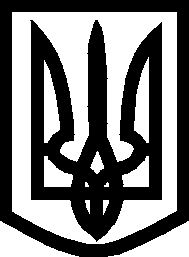 УКРАЇНА ВИКОНАВЧИЙ КОМІТЕТМЕЛІТОПОЛЬСЬКОЇ  МІСЬКОЇ  РАДИЗапорізької областіР І Ш Е Н Н Я 27.02.2020		                                                                                №  44/1Про прийняття на квартирний облік	Розглянувши заяви громадян, відповідно до Закону України «Про місцеве самоврядування в Україні», ст. 54 Закону України «Про освіту», ст.ст. 32, 34, 45 Житлового кодексу УРСР і пп. 13, 46 Правил обліку громадян, які потребують поліпшення житлових умов і надання їм жилих приміщень в Українській РСР, затверджених постановою Ради Міністрів УРСР і Укрпрофради від 11.12.1984 
№ 470, виконавчий комітет Мелітопольської міської ради Запорізької області В И Р І Ш И В:	1. Прийняти на квартирний облік при виконавчому комітеті Мелітопольської міської ради Запорізької області з включенням:	до першочергового списку:	Павленка Олександра Михайловича, (…) року народження, (…);  забезпечений житловою площею нижче мінімального розміру.	2. Контроль за виконанням цього рішення покласти на заступника міського голови з питань діяльності виконавчих органів ради Судакова І.Секретар Мелітопольської міської ради				Роман РОМАНОВ(…) – текст, який містить конфіденційну інформацію про фізичну особу